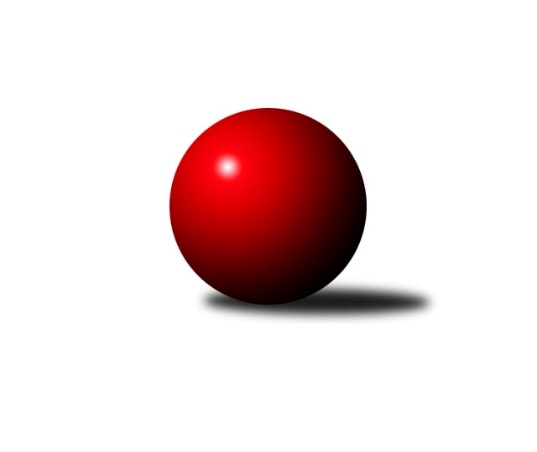 Č.3Ročník 2016/2017	16.7.2024 Interliga 2016/2017Statistika 3. kolaTabulka družstev:		družstvo	záp	výh	rem	proh	skore	sety	průměr	body	plné	dorážka	chyby	1.	ŠK Železiarne Podbrezová	4	4	0	0	29.0 : 3.0 	(67.0 : 29.0)	3795	8	2398	1397	6	2.	ŠKK Trstená Starek	3	2	0	1	18.0 : 6.0 	(40.0 : 32.0)	3550	4	2313	1237	12.7	3.	SKK Rokycany	3	2	0	1	16.0 : 8.0 	(40.5 : 31.5)	3524	4	2288	1236	8.7	4.	TJ Slavoj Veľký Šariš	3	2	0	1	16.0 : 8.0 	(38.0 : 34.0)	3573	4	2315	1259	11.7	5.	KK Inter Bratislava	3	2	0	1	12.0 : 12.0 	(34.0 : 38.0)	3562	4	2325	1236	14.7	6.	KK Slavoj Praha	3	1	1	1	12.0 : 12.0 	(35.5 : 36.5)	3474	3	2269	1205	15.7	7.	TJ Sokol Luhačovice	3	1	0	2	10.0 : 14.0 	(38.0 : 34.0)	3481	2	2272	1209	14.3	8.	KK PSJ Jihlava	3	1	0	2	10.0 : 14.0 	(35.0 : 37.0)	3400	2	2242	1158	15	9.	TJ Sokol Husovice	3	1	0	2	5.0 : 19.0 	(26.5 : 45.5)	3440	2	2260	1180	12.7	10.	KK Tatran Sučany A	4	1	0	3	10.0 : 22.0 	(42.5 : 53.5)	3577	2	2353	1224	14.5	11.	Klokani CB Dobřany	4	1	0	3	9.0 : 23.0 	(39.5 : 56.5)	3511	2	2300	1211	15.3	12.	ŠK Modranka	2	0	1	1	5.0 : 11.0 	(19.5 : 28.5)	3447	1	2260	1187	11.5Tabulka doma:		družstvo	záp	výh	rem	proh	skore	sety	průměr	body	maximum	minimum	1.	ŠK Železiarne Podbrezová	2	2	0	0	16.0 : 0.0 	(36.0 : 12.0)	3901	4	3957	3845	2.	SKK Rokycany	2	2	0	0	13.0 : 3.0 	(29.5 : 18.5)	3663	4	3700	3625	3.	TJ Slavoj Veľký Šariš	1	1	0	0	8.0 : 0.0 	(17.0 : 7.0)	3614	2	3614	3614	4.	TJ Sokol Luhačovice	1	1	0	0	7.0 : 1.0 	(16.5 : 7.5)	3518	2	3518	3518	5.	KK Inter Bratislava	1	1	0	0	7.0 : 1.0 	(15.0 : 9.0)	3577	2	3577	3577	6.	KK Slavoj Praha	1	1	0	0	7.0 : 1.0 	(14.5 : 9.5)	3486	2	3486	3486	7.	KK PSJ Jihlava	2	1	0	1	7.0 : 9.0 	(22.5 : 25.5)	3449	2	3473	3424	8.	TJ Sokol Husovice	2	1	0	1	5.0 : 11.0 	(19.5 : 28.5)	3401	2	3419	3382	9.	KK Tatran Sučany A	3	1	0	2	10.0 : 14.0 	(36.0 : 36.0)	3550	2	3630	3493	10.	ŠK Modranka	1	0	1	0	4.0 : 4.0 	(12.0 : 12.0)	3509	1	3509	3509	11.	ŠKK Trstená Starek	1	0	0	1	3.0 : 5.0 	(10.0 : 14.0)	3528	0	3528	3528	12.	Klokani CB Dobřany	2	0	0	2	2.0 : 14.0 	(17.0 : 31.0)	3560	0	3567	3552Tabulka venku:		družstvo	záp	výh	rem	proh	skore	sety	průměr	body	maximum	minimum	1.	ŠKK Trstená Starek	2	2	0	0	15.0 : 1.0 	(30.0 : 18.0)	3561	4	3572	3550	2.	ŠK Železiarne Podbrezová	2	2	0	0	13.0 : 3.0 	(31.0 : 17.0)	3742	4	3885	3598	3.	TJ Slavoj Veľký Šariš	2	1	0	1	8.0 : 8.0 	(21.0 : 27.0)	3553	2	3709	3397	4.	Klokani CB Dobřany	2	1	0	1	7.0 : 9.0 	(22.5 : 25.5)	3487	2	3551	3423	5.	KK Inter Bratislava	2	1	0	1	5.0 : 11.0 	(19.0 : 29.0)	3554	2	3563	3545	6.	KK Slavoj Praha	2	0	1	1	5.0 : 11.0 	(21.0 : 27.0)	3468	1	3516	3419	7.	KK PSJ Jihlava	1	0	0	1	3.0 : 5.0 	(12.5 : 11.5)	3352	0	3352	3352	8.	SKK Rokycany	1	0	0	1	3.0 : 5.0 	(11.0 : 13.0)	3385	0	3385	3385	9.	ŠK Modranka	1	0	0	1	1.0 : 7.0 	(7.5 : 16.5)	3385	0	3385	3385	10.	TJ Sokol Husovice	1	0	0	1	0.0 : 8.0 	(7.0 : 17.0)	3480	0	3480	3480	11.	KK Tatran Sučany A	1	0	0	1	0.0 : 8.0 	(6.5 : 17.5)	3603	0	3603	3603	12.	TJ Sokol Luhačovice	2	0	0	2	3.0 : 13.0 	(21.5 : 26.5)	3463	0	3542	3383Tabulka podzimní části:		družstvo	záp	výh	rem	proh	skore	sety	průměr	body	doma	venku	1.	ŠK Železiarne Podbrezová	4	4	0	0	29.0 : 3.0 	(67.0 : 29.0)	3795	8 	2 	0 	0 	2 	0 	0	2.	ŠKK Trstená Starek	3	2	0	1	18.0 : 6.0 	(40.0 : 32.0)	3550	4 	0 	0 	1 	2 	0 	0	3.	SKK Rokycany	3	2	0	1	16.0 : 8.0 	(40.5 : 31.5)	3524	4 	2 	0 	0 	0 	0 	1	4.	TJ Slavoj Veľký Šariš	3	2	0	1	16.0 : 8.0 	(38.0 : 34.0)	3573	4 	1 	0 	0 	1 	0 	1	5.	KK Inter Bratislava	3	2	0	1	12.0 : 12.0 	(34.0 : 38.0)	3562	4 	1 	0 	0 	1 	0 	1	6.	KK Slavoj Praha	3	1	1	1	12.0 : 12.0 	(35.5 : 36.5)	3474	3 	1 	0 	0 	0 	1 	1	7.	TJ Sokol Luhačovice	3	1	0	2	10.0 : 14.0 	(38.0 : 34.0)	3481	2 	1 	0 	0 	0 	0 	2	8.	KK PSJ Jihlava	3	1	0	2	10.0 : 14.0 	(35.0 : 37.0)	3400	2 	1 	0 	1 	0 	0 	1	9.	TJ Sokol Husovice	3	1	0	2	5.0 : 19.0 	(26.5 : 45.5)	3440	2 	1 	0 	1 	0 	0 	1	10.	KK Tatran Sučany A	4	1	0	3	10.0 : 22.0 	(42.5 : 53.5)	3577	2 	1 	0 	2 	0 	0 	1	11.	Klokani CB Dobřany	4	1	0	3	9.0 : 23.0 	(39.5 : 56.5)	3511	2 	0 	0 	2 	1 	0 	1	12.	ŠK Modranka	2	0	1	1	5.0 : 11.0 	(19.5 : 28.5)	3447	1 	0 	1 	0 	0 	0 	1Tabulka jarní části:		družstvo	záp	výh	rem	proh	skore	sety	průměr	body	doma	venku	1.	ŠKK Trstená Starek	0	0	0	0	0.0 : 0.0 	(0.0 : 0.0)	0	0 	0 	0 	0 	0 	0 	0 	2.	ŠK Modranka	0	0	0	0	0.0 : 0.0 	(0.0 : 0.0)	0	0 	0 	0 	0 	0 	0 	0 	3.	TJ Slavoj Veľký Šariš	0	0	0	0	0.0 : 0.0 	(0.0 : 0.0)	0	0 	0 	0 	0 	0 	0 	0 	4.	ŠK Železiarne Podbrezová	0	0	0	0	0.0 : 0.0 	(0.0 : 0.0)	0	0 	0 	0 	0 	0 	0 	0 	5.	KK Tatran Sučany A	0	0	0	0	0.0 : 0.0 	(0.0 : 0.0)	0	0 	0 	0 	0 	0 	0 	0 	6.	Klokani CB Dobřany	0	0	0	0	0.0 : 0.0 	(0.0 : 0.0)	0	0 	0 	0 	0 	0 	0 	0 	7.	KK Inter Bratislava	0	0	0	0	0.0 : 0.0 	(0.0 : 0.0)	0	0 	0 	0 	0 	0 	0 	0 	8.	TJ Sokol Husovice	0	0	0	0	0.0 : 0.0 	(0.0 : 0.0)	0	0 	0 	0 	0 	0 	0 	0 	9.	KK Slavoj Praha	0	0	0	0	0.0 : 0.0 	(0.0 : 0.0)	0	0 	0 	0 	0 	0 	0 	0 	10.	TJ Sokol Luhačovice	0	0	0	0	0.0 : 0.0 	(0.0 : 0.0)	0	0 	0 	0 	0 	0 	0 	0 	11.	SKK Rokycany	0	0	0	0	0.0 : 0.0 	(0.0 : 0.0)	0	0 	0 	0 	0 	0 	0 	0 	12.	KK PSJ Jihlava	0	0	0	0	0.0 : 0.0 	(0.0 : 0.0)	0	0 	0 	0 	0 	0 	0 	0 Zisk bodů pro družstvo:		jméno hráče	družstvo	body	zápasy	v %	dílčí body	sety	v %	1.	Vilmos Zavarko 	ŠK Železiarne Podbrezová 	4	/	4	(100%)	15.5	/	16	(97%)	2.	Daniel Tepša 	ŠK Železiarne Podbrezová 	4	/	4	(100%)	13	/	16	(81%)	3.	Bystrík Vadovič 	ŠK Železiarne Podbrezová 	4	/	4	(100%)	12	/	16	(75%)	4.	Milan Tomka 	ŠK Železiarne Podbrezová 	4	/	4	(100%)	9.5	/	16	(59%)	5.	Ivan Čech 	ŠKK Trstená Starek 	3	/	3	(100%)	11	/	12	(92%)	6.	Rostislav Gorecký 	TJ Sokol Luhačovice 	3	/	3	(100%)	10	/	12	(83%)	7.	Peter Šibal 	ŠKK Trstená Starek 	3	/	3	(100%)	8	/	12	(67%)	8.	Rastislav Beran 	TJ Slavoj Veľký Šariš 	3	/	3	(100%)	8	/	12	(67%)	9.	Martin Koleják 	ŠKK Trstená Starek 	3	/	3	(100%)	7	/	12	(58%)	10.	Peter Nemček 	ŠK Železiarne Podbrezová 	3	/	4	(75%)	9	/	16	(56%)	11.	Jaroslav Truska 	KK Inter Bratislava 	2	/	2	(100%)	7.5	/	8	(94%)	12.	Jan Endršt 	SKK Rokycany 	2	/	2	(100%)	7	/	8	(88%)	13.	Roman Pytlík 	SKK Rokycany 	2	/	2	(100%)	7	/	8	(88%)	14.	Tomáš Karas 	ŠKK Trstená Starek 	2	/	2	(100%)	5	/	8	(63%)	15.	Michal Dovičič 	ŠK Modranka 	2	/	2	(100%)	5	/	8	(63%)	16.	Radoslav Foltín 	TJ Slavoj Veľký Šariš 	2	/	3	(67%)	9	/	12	(75%)	17.	Václav Rychtařík ml.	KK PSJ Jihlava 	2	/	3	(67%)	8	/	12	(67%)	18.	Daniel Neumann 	SKK Rokycany 	2	/	3	(67%)	8	/	12	(67%)	19.	David Kuděj 	KK Slavoj Praha 	2	/	3	(67%)	8	/	12	(67%)	20.	Martin Švorba 	KK PSJ Jihlava 	2	/	3	(67%)	7.5	/	12	(63%)	21.	Zdeněk Gartus 	KK Slavoj Praha 	2	/	3	(67%)	7	/	12	(58%)	22.	Radek Polách 	TJ Sokol Luhačovice 	2	/	3	(67%)	7	/	12	(58%)	23.	Erik Kuna 	ŠK Železiarne Podbrezová 	2	/	3	(67%)	7	/	12	(58%)	24.	Marek Zajko 	KK Inter Bratislava 	2	/	3	(67%)	7	/	12	(58%)	25.	Vojtech Vitkovič 	TJ Slavoj Veľký Šariš 	2	/	3	(67%)	6	/	12	(50%)	26.	Ján Vyletel 	KK Tatran Sučany A 	2	/	3	(67%)	6	/	12	(50%)	27.	Daniel Braun 	KK PSJ Jihlava 	2	/	3	(67%)	6	/	12	(50%)	28.	Michal Pytlík 	SKK Rokycany 	2	/	3	(67%)	5.5	/	12	(46%)	29.	Vojtěch Špelina 	SKK Rokycany 	2	/	3	(67%)	5	/	12	(42%)	30.	Peter Magala 	TJ Slavoj Veľký Šariš 	2	/	3	(67%)	5	/	12	(42%)	31.	Marek Knapko 	KK Tatran Sučany A 	2	/	4	(50%)	12	/	16	(75%)	32.	Lukáš Doubrava 	Klokani CB Dobřany 	2	/	4	(50%)	10	/	16	(63%)	33.	Miroslav Vlčko 	KK Inter Bratislava 	1	/	1	(100%)	4	/	4	(100%)	34.	Ján Jasenský 	KK Inter Bratislava 	1	/	1	(100%)	3	/	4	(75%)	35.	Marek Olejňák 	TJ Slavoj Veľký Šariš 	1	/	1	(100%)	3	/	4	(75%)	36.	Milan Jankovič 	ŠK Modranka 	1	/	1	(100%)	2	/	4	(50%)	37.	Gabriel Listofer 	KK Inter Bratislava 	1	/	1	(100%)	2	/	4	(50%)	38.	Miroslav Hliviak 	TJ Slavoj Veľký Šariš 	1	/	1	(100%)	2	/	4	(50%)	39.	Marek Juris 	ŠKK Trstená Starek 	1	/	1	(100%)	2	/	4	(50%)	40.	Libor Škoula 	TJ Sokol Husovice 	1	/	1	(100%)	2	/	4	(50%)	41.	Pavel Honsa 	SKK Rokycany 	1	/	1	(100%)	2	/	4	(50%)	42.	Petr Pavlík 	KK Slavoj Praha 	1	/	1	(100%)	2	/	4	(50%)	43.	Damián Bielik 	ŠK Modranka 	1	/	2	(50%)	4	/	8	(50%)	44.	Daniel Pažitný 	ŠK Modranka 	1	/	2	(50%)	4	/	8	(50%)	45.	Anton Stašák 	KK Slavoj Praha 	1	/	2	(50%)	4	/	8	(50%)	46.	Martin Starek 	ŠKK Trstená Starek 	1	/	2	(50%)	4	/	8	(50%)	47.	Ján Bažík 	KK Tatran Sučany A 	1	/	2	(50%)	4	/	8	(50%)	48.	Jiří Axman ml.	TJ Sokol Husovice 	1	/	2	(50%)	4	/	8	(50%)	49.	Štěpán Šreiber 	SKK Rokycany 	1	/	2	(50%)	3	/	8	(38%)	50.	Michal Fábry 	ŠKK Trstená Starek 	1	/	2	(50%)	2	/	8	(25%)	51.	Martin Pejčoch 	Klokani CB Dobřany 	1	/	2	(50%)	2	/	8	(25%)	52.	Stanislav Partl 	KK PSJ Jihlava 	1	/	3	(33%)	7	/	12	(58%)	53.	Tomáš Molek 	TJ Sokol Luhačovice 	1	/	3	(33%)	7	/	12	(58%)	54.	Martin Pozsgai 	KK Inter Bratislava 	1	/	3	(33%)	6	/	12	(50%)	55.	Michal Markus 	TJ Sokol Luhačovice 	1	/	3	(33%)	6	/	12	(50%)	56.	Filip Lekeš 	TJ Sokol Luhačovice 	1	/	3	(33%)	6	/	12	(50%)	57.	Zdeněk Vymazal 	TJ Sokol Husovice 	1	/	3	(33%)	6	/	12	(50%)	58.	Ján Tkáč 	KK Tatran Sučany A 	1	/	3	(33%)	5.5	/	12	(46%)	59.	Evžen Valtr 	KK Slavoj Praha 	1	/	3	(33%)	5.5	/	12	(46%)	60.	Stanislav Kováč 	TJ Slavoj Veľký Šariš 	1	/	3	(33%)	5	/	12	(42%)	61.	Martin Vrbata 	Klokani CB Dobřany 	1	/	3	(33%)	4.5	/	12	(38%)	62.	Roman Bukový 	KK Tatran Sučany A 	1	/	3	(33%)	4.5	/	12	(38%)	63.	Tomáš Valík 	KK PSJ Jihlava 	1	/	3	(33%)	4	/	12	(33%)	64.	Vlastimil Zeman ml.	Klokani CB Dobřany 	1	/	4	(25%)	7.5	/	16	(47%)	65.	Zdeněk Říha 	Klokani CB Dobřany 	1	/	4	(25%)	7	/	16	(44%)	66.	Jiří Baloun 	Klokani CB Dobřany 	1	/	4	(25%)	7	/	16	(44%)	67.	Peter Adamec 	KK Tatran Sučany A 	1	/	4	(25%)	4.5	/	16	(28%)	68.	Lukáš Janko 	KK Slavoj Praha 	0	/	1	(0%)	2	/	4	(50%)	69.	Michal Harčarik 	KK Inter Bratislava 	0	/	1	(0%)	2	/	4	(50%)	70.	Tibor Varga 	KK Inter Bratislava 	0	/	1	(0%)	1	/	4	(25%)	71.	Tomáš Pašiak 	ŠK Železiarne Podbrezová 	0	/	1	(0%)	1	/	4	(25%)	72.	Erik Gordík 	KK Tatran Sučany A 	0	/	1	(0%)	1	/	4	(25%)	73.	Jiří Partl 	KK PSJ Jihlava 	0	/	1	(0%)	1	/	4	(25%)	74.	Richard Tóth 	KK Inter Bratislava 	0	/	1	(0%)	0.5	/	4	(13%)	75.	Milan Kováč 	KK Tatran Sučany A 	0	/	1	(0%)	0	/	4	(0%)	76.	Matúš Kadlečík 	ŠK Modranka 	0	/	1	(0%)	0	/	4	(0%)	77.	Dušan Ryba 	TJ Sokol Husovice 	0	/	2	(0%)	4	/	8	(50%)	78.	Maroš Ležovič 	ŠK Modranka 	0	/	2	(0%)	3.5	/	8	(44%)	79.	Vlastimil Zeman 	Klokani CB Dobřany 	0	/	2	(0%)	1.5	/	8	(19%)	80.	Peter Mikulík 	ŠK Modranka 	0	/	2	(0%)	1	/	8	(13%)	81.	Josef Dvořák 	KK Slavoj Praha 	0	/	3	(0%)	5	/	12	(42%)	82.	Jan Machálek ml.	TJ Sokol Husovice 	0	/	3	(0%)	5	/	12	(42%)	83.	Róbert Vereš 	KK Tatran Sučany A 	0	/	3	(0%)	5	/	12	(42%)	84.	Václav Mazur 	TJ Sokol Husovice 	0	/	3	(0%)	2.5	/	12	(21%)	85.	Michal Šimek 	TJ Sokol Husovice 	0	/	3	(0%)	2	/	12	(17%)	86.	Jiří Mrlík 	TJ Sokol Luhačovice 	0	/	3	(0%)	2	/	12	(17%)	87.	Jozef Zeman 	KK Inter Bratislava 	0	/	3	(0%)	1	/	12	(8%)Průměry na kuželnách:		kuželna	průměr	plné	dorážka	chyby	výkon na hráče	1.	Podbrezová, 1-6	3737	2400	1336	10.3	(622.9)	2.	CB Dobřany, 1-4	3678	2373	1304	14.3	(613.0)	3.	SKK Rokycany, 1-4	3566	2292	1273	11.3	(594.3)	4.	Veľký Šariš, 1-6	3547	2324	1222	11.0	(591.2)	5.	Trstená, 1-4	3539	2291	1248	11.0	(589.9)	6.	Sučany, 1-4	3534	2335	1199	14.7	(589.1)	7.	Modranka, 1-4	3512	2258	1254	9.5	(585.4)	8.	Inter BA, 1-6	3498	2297	1201	15.0	(583.0)	9.	KK PSJ Jihlava, 1-4	3470	2249	1221	10.3	(578.3)	10.	TJ Sokol Luhačovice, 1-4	3451	2266	1185	11.5	(575.3)	11.	SK Žižkov Praha, 1-4	3434	2277	1157	20.0	(572.4)	12.	TJ Sokol Husovice, 1-4	3425	2243	1182	13.5	(571.0)Nejlepší výkony na kuželnách:Podbrezová, 1-6ŠK Železiarne Podbrezová	3957	2. kolo	Vilmos Zavarko 	ŠK Železiarne Podbrezová	701	1. koloŠK Železiarne Podbrezová	3845	1. kolo	Vilmos Zavarko 	ŠK Železiarne Podbrezová	700	2. koloKK Tatran Sučany A	3603	2. kolo	Daniel Tepša 	ŠK Železiarne Podbrezová	684	1. koloKK Inter Bratislava	3545	1. kolo	Erik Kuna 	ŠK Železiarne Podbrezová	677	2. kolo		. kolo	Milan Tomka 	ŠK Železiarne Podbrezová	654	1. kolo		. kolo	Milan Tomka 	ŠK Železiarne Podbrezová	653	2. kolo		. kolo	Bystrík Vadovič 	ŠK Železiarne Podbrezová	650	2. kolo		. kolo	Peter Nemček 	ŠK Železiarne Podbrezová	646	2. kolo		. kolo	Marek Knapko 	KK Tatran Sučany A	638	2. kolo		. kolo	Daniel Tepša 	ŠK Železiarne Podbrezová	631	2. koloCB Dobřany, 1-4ŠK Železiarne Podbrezová	3885	3. kolo	Daniel Tepša 	ŠK Železiarne Podbrezová	710	3. koloTJ Slavoj Veľký Šariš	3709	3. kolo	Vilmos Zavarko 	ŠK Železiarne Podbrezová	692	3. koloKlokani CB Dobřany	3567	3. kolo	Radoslav Foltín 	TJ Slavoj Veľký Šariš	651	3. koloKlokani CB Dobřany	3552	3. kolo	Bystrík Vadovič 	ŠK Železiarne Podbrezová	640	3. kolo		. kolo	Stanislav Kováč 	TJ Slavoj Veľký Šariš	635	3. kolo		. kolo	Milan Tomka 	ŠK Železiarne Podbrezová	628	3. kolo		. kolo	Lukáš Doubrava 	Klokani CB Dobřany	627	3. kolo		. kolo	Peter Nemček 	ŠK Železiarne Podbrezová	626	3. kolo		. kolo	Rastislav Beran 	TJ Slavoj Veľký Šariš	624	3. kolo		. kolo	Martin Vrbata 	Klokani CB Dobřany	620	3. koloSKK Rokycany, 1-4SKK Rokycany	3700	3. kolo	Jan Endršt 	SKK Rokycany	661	3. koloSKK Rokycany	3625	1. kolo	Michal Pytlík 	SKK Rokycany	635	3. koloTJ Sokol Luhačovice	3542	1. kolo	Roman Pytlík 	SKK Rokycany	630	3. koloTJ Slavoj Veľký Šariš	3397	3. kolo	Michal Pytlík 	SKK Rokycany	625	1. kolo		. kolo	Daniel Neumann 	SKK Rokycany	621	3. kolo		. kolo	Roman Pytlík 	SKK Rokycany	621	1. kolo		. kolo	Jan Endršt 	SKK Rokycany	619	1. kolo		. kolo	Rostislav Gorecký 	TJ Sokol Luhačovice	615	1. kolo		. kolo	Radek Polách 	TJ Sokol Luhačovice	612	1. kolo		. kolo	Stanislav Kováč 	TJ Slavoj Veľký Šariš	603	3. koloVeľký Šariš, 1-6TJ Slavoj Veľký Šariš	3614	2. kolo	Rastislav Beran 	TJ Slavoj Veľký Šariš	652	2. koloTJ Sokol Husovice	3480	2. kolo	Radoslav Foltín 	TJ Slavoj Veľký Šariš	627	2. kolo		. kolo	Václav Mazur 	TJ Sokol Husovice	617	2. kolo		. kolo	Zdeněk Vymazal 	TJ Sokol Husovice	612	2. kolo		. kolo	Stanislav Kováč 	TJ Slavoj Veľký Šariš	606	2. kolo		. kolo	Dušan Ryba 	TJ Sokol Husovice	603	2. kolo		. kolo	Peter Magala 	TJ Slavoj Veľký Šariš	581	2. kolo		. kolo	Marek Olejňák 	TJ Slavoj Veľký Šariš	576	2. kolo		. kolo	Vojtech Vitkovič 	TJ Slavoj Veľký Šariš	572	2. kolo		. kolo	Jan Machálek ml.	TJ Sokol Husovice	568	2. koloTrstená, 1-4Klokani CB Dobřany	3551	2. kolo	Ivan Čech 	ŠKK Trstená Starek	665	2. koloŠKK Trstená Starek	3528	2. kolo	Jiří Baloun 	Klokani CB Dobřany	635	2. kolo		. kolo	Martin Koleják 	ŠKK Trstená Starek	623	2. kolo		. kolo	Vlastimil Zeman ml.	Klokani CB Dobřany	621	2. kolo		. kolo	Peter Šibal 	ŠKK Trstená Starek	593	2. kolo		. kolo	Lukáš Doubrava 	Klokani CB Dobřany	589	2. kolo		. kolo	Zdeněk Říha 	Klokani CB Dobřany	586	2. kolo		. kolo	Martin Vrbata 	Klokani CB Dobřany	585	2. kolo		. kolo	Stanislav Dzurek 	ŠKK Trstená Starek	553	2. kolo		. kolo	Michal Fábry 	ŠKK Trstená Starek	550	2. koloSučany, 1-4KK Tatran Sučany A	3630	2. kolo	Roman Bukový 	KK Tatran Sučany A	640	2. koloŠKK Trstená Starek	3572	1. kolo	Marek Knapko 	KK Tatran Sučany A	637	3. koloKK Inter Bratislava	3563	3. kolo	Ivan Čech 	ŠKK Trstená Starek	636	1. koloKK Tatran Sučany A	3527	3. kolo	Lukáš Doubrava 	Klokani CB Dobřany	635	2. koloKK Tatran Sučany A	3493	1. kolo	Jaroslav Truska 	KK Inter Bratislava	625	3. koloKlokani CB Dobřany	3423	2. kolo	Ján Jasenský 	KK Inter Bratislava	624	3. kolo		. kolo	Peter Adamec 	KK Tatran Sučany A	615	1. kolo		. kolo	Marek Zajko 	KK Inter Bratislava	614	3. kolo		. kolo	Martin Koleják 	ŠKK Trstená Starek	614	1. kolo		. kolo	Marek Knapko 	KK Tatran Sučany A	611	2. koloModranka, 1-4KK Slavoj Praha	3516	2. kolo	Zdeněk Gartus 	KK Slavoj Praha	631	2. koloŠK Modranka	3509	2. kolo	Damián Bielik 	ŠK Modranka	610	2. kolo		. kolo	Daniel Pažitný 	ŠK Modranka	610	2. kolo		. kolo	David Kuděj 	KK Slavoj Praha	591	2. kolo		. kolo	Anton Stašák 	KK Slavoj Praha	590	2. kolo		. kolo	Michal Dovičič 	ŠK Modranka	585	2. kolo		. kolo	Josef Dvořák 	KK Slavoj Praha	581	2. kolo		. kolo	Peter Mikulík 	ŠK Modranka	572	2. kolo		. kolo	Milan Jankovič 	ŠK Modranka	566	2. kolo		. kolo	Lukáš Janko 	KK Slavoj Praha	566	2. koloInter BA, 1-6KK Inter Bratislava	3577	2. kolo	Jaroslav Truska 	KK Inter Bratislava	635	2. koloKK Slavoj Praha	3419	2. kolo	Miroslav Vlčko 	KK Inter Bratislava	629	2. kolo		. kolo	Marek Zajko 	KK Inter Bratislava	624	2. kolo		. kolo	Zdeněk Gartus 	KK Slavoj Praha	595	2. kolo		. kolo	David Kuděj 	KK Slavoj Praha	590	2. kolo		. kolo	Evžen Valtr 	KK Slavoj Praha	578	2. kolo		. kolo	Martin Pozsgai 	KK Inter Bratislava	576	2. kolo		. kolo	Josef Dvořák 	KK Slavoj Praha	575	2. kolo		. kolo	Gabriel Listofer 	KK Inter Bratislava	567	2. kolo		. kolo	Anton Stašák 	KK Slavoj Praha	560	2. koloKK PSJ Jihlava, 1-4ŠK Železiarne Podbrezová	3598	3. kolo	Vilmos Zavarko 	ŠK Železiarne Podbrezová	700	3. koloKK PSJ Jihlava	3473	3. kolo	Daniel Tepša 	ŠK Železiarne Podbrezová	613	3. koloKK PSJ Jihlava	3424	2. kolo	Milan Tomka 	ŠK Železiarne Podbrezová	610	3. koloSKK Rokycany	3385	2. kolo	Tomáš Valík 	KK PSJ Jihlava	606	3. kolo		. kolo	Václav Rychtařík ml.	KK PSJ Jihlava	605	2. kolo		. kolo	Tomáš Valík 	KK PSJ Jihlava	603	2. kolo		. kolo	Stanislav Partl 	KK PSJ Jihlava	595	3. kolo		. kolo	Martin Švorba 	KK PSJ Jihlava	583	3. kolo		. kolo	Vojtěch Špelina 	SKK Rokycany	580	2. kolo		. kolo	Daniel Braun 	KK PSJ Jihlava	579	2. koloTJ Sokol Luhačovice, 1-4TJ Sokol Luhačovice	3518	2. kolo	Michal Markus 	TJ Sokol Luhačovice	610	2. koloŠK Modranka	3385	2. kolo	Tomáš Molek 	TJ Sokol Luhačovice	604	2. kolo		. kolo	Radek Polách 	TJ Sokol Luhačovice	601	2. kolo		. kolo	Maroš Ležovič 	ŠK Modranka	592	2. kolo		. kolo	Filip Lekeš 	TJ Sokol Luhačovice	589	2. kolo		. kolo	Rostislav Gorecký 	TJ Sokol Luhačovice	587	2. kolo		. kolo	Daniel Pažitný 	ŠK Modranka	575	2. kolo		. kolo	Michal Dovičič 	ŠK Modranka	562	2. kolo		. kolo	Damián Bielik 	ŠK Modranka	558	2. kolo		. kolo	Peter Mikulík 	ŠK Modranka	555	2. koloSK Žižkov Praha, 1-4KK Slavoj Praha	3486	3. kolo	Evžen Valtr 	KK Slavoj Praha	602	3. koloTJ Sokol Luhačovice	3383	3. kolo	David Kuděj 	KK Slavoj Praha	595	3. kolo		. kolo	Zdeněk Gartus 	KK Slavoj Praha	590	3. kolo		. kolo	Rostislav Gorecký 	TJ Sokol Luhačovice	581	3. kolo		. kolo	Jiří Mrlík 	TJ Sokol Luhačovice	578	3. kolo		. kolo	Josef Dvořák 	KK Slavoj Praha	577	3. kolo		. kolo	Petr Pavlík 	KK Slavoj Praha	570	3. kolo		. kolo	Radek Polách 	TJ Sokol Luhačovice	568	3. kolo		. kolo	Michal Markus 	TJ Sokol Luhačovice	567	3. kolo		. kolo	Anton Stašák 	KK Slavoj Praha	552	3. koloTJ Sokol Husovice, 1-4ŠKK Trstená Starek	3550	3. kolo	Martin Koleják 	ŠKK Trstená Starek	653	3. koloTJ Sokol Husovice	3419	3. kolo	Ivan Čech 	ŠKK Trstená Starek	616	3. koloTJ Sokol Husovice	3382	1. kolo	Zdeněk Vymazal 	TJ Sokol Husovice	612	1. koloKK PSJ Jihlava	3352	1. kolo	Zdeněk Vymazal 	TJ Sokol Husovice	607	3. kolo		. kolo	Michal Šimek 	TJ Sokol Husovice	597	3. kolo		. kolo	Martin Starek 	ŠKK Trstená Starek	596	3. kolo		. kolo	Stanislav Partl 	KK PSJ Jihlava	586	1. kolo		. kolo	Martin Švorba 	KK PSJ Jihlava	580	1. kolo		. kolo	Jiří Axman ml.	TJ Sokol Husovice	577	1. kolo		. kolo	Libor Škoula 	TJ Sokol Husovice	571	1. koloČetnost výsledků:	8.0 : 0.0	3x	7.0 : 1.0	4x	6.0 : 2.0	2x	5.0 : 3.0	2x	4.0 : 4.0	1x	3.0 : 5.0	2x	2.0 : 6.0	1x	1.0 : 7.0	3x	0.0 : 8.0	1x